桃花源記   陶淵明嬴氏亂天紀，賢者避其世。黃綺之商山，伊人亦云逝。往跡浸復湮，來徑遂蕪廢。相命肆農耕，日入從所憩。桑竹垂餘蔭，菽稷隨時藝。春蠶收長絲，秋熟靡王稅。荒路曖交通，雞犬互鳴吠。俎豆猶古法，衣裳無新製。童孺縱行歌，斑白歡遊詣。草榮識節和，木衰知風厲。雖無紀曆志，四時自成歲。怡然有餘樂，于何勞智慧。奇蹤隱五百，一朝敞神界。淳薄既異源，旋復還幽蔽。借問游方士，焉測塵囂外？願言躡輕風，高舉尋吾契。【注釋】嬴氏：指秦始皇。秦始皇姓嬴名政。黃綺：指商山四皓，即秦時隱士夏黃公、綺里季、東園公、甪里。商山，在今陝西省 商州區。伊人：彼人，指桃花源人的祖先。往跡：前往桃花源路徑的蹤跡。湮：音ㄧㄣ，閉塞。藝：種植。「春蠶收長絲」二句：春天養蠶便收得蠶絲，秋天莊稼成熟就能收到糧食，不必向官府交稅，不存在剝削。靡，無。俎豆猶古法：祭祀還是用古代的禮法。俎豆，古代祭祀時盛祭品的器皿，此指祭祀。俎，音ㄗㄨˇ。無新製：沒有新製的式樣。行歌：邊走邊唱歌。遊詣：來往遊樂。節和：節氣和暖，指春天。風厲：北風淒厲，指天寒。隱五百：指桃花源人從秦到東晉 孝武帝 太元年間，約五百多年。「借問游方士」二句：意謂世俗之人對桃花源世界根本無從理解。游方士，遊於方內之士，即世俗之人。測，推知。塵囂外，塵世之外，即桃花源世界。躡輕風：乘著輕風。躡，音ㄋㄧㄝˋ，踩、踏，引申為乘。吾契：與我志趣相投者，指桃花源人。契，投合。【語譯】秦始皇暴虐，擾亂了天下正常的秩序，賢能的人避開了禍亂的世界。在黃、綺等四賢到商山避亂的時候，桃花源人的祖先也離開了秦始皇統治的社會。這些人的蹤跡逐漸湮沒，前往桃花源的路徑也荒廢了。大家互相叮嚀致力耕種，太陽下山便回家休息。桑竹茂盛成蔭，五穀隨著季節種植。春天養蠶收成蠶絲，秋天莊稼成熟收穫，不用繳交賦稅。荒路被草木掩蔽，阻礙與外界的往來，只有村裡的雞狗互相鳴吠著。祭祀還是用古代的禮法，衣裳沒有新製的式樣。兒童縱情地邊走邊歌唱，老人高高興興地來往遊樂。從草木茂盛知道是和暖的春天，從樹木凋謝知道是北風淒厲的冬天。雖然沒有歲時的記載，但四季自成一年。生活過得欣喜快樂，哪裡用得著智慧！桃花源人的奇異蹤跡隱蔽了五百年，突然有一天顯露出這種仙境。桃花源中的淳樸風氣與澆薄的世俗既然不同，所以仙境出現之後立即重新深深地隱蔽起來。試問世俗之人，怎能測知世外桃源的事情？我要乘著輕風，高飛去找尋與我志趣相投的人。【簡析】透過四皓隱商山的典故呈現憧憬農耕生活的理想世界，由「詩」著意鋪寫農村生活方式、社會面貌中，可以清楚見到陶淵明企圖將理想與上古「無君無臣，穿井而飲，耕田而食，日出而作，日入而息。……勢利不萌，禍亂不作，干戈不用，城池不設。……民獲考終，純白在胸，機心不生，含餔而熙，鼓腹而遊」（葛洪 抱朴子 詰鮑篇所載鮑敬言之論）結合的痕跡。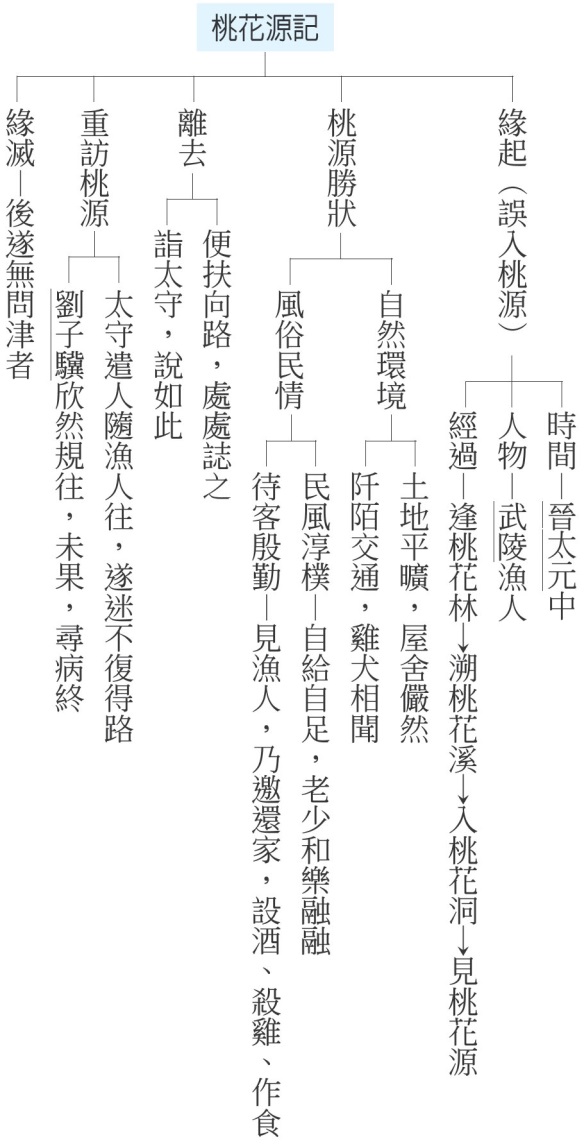 ＊〈桃花源記〉與〈桃花源詩〉之比較1.內容相呼應之處2.內容、作法相異者桃花源記桃花源詩有良田、美池、桑、竹之屬桑竹垂餘蔭，菽稷隨時藝阡陌交通，雞犬相聞荒路曖交通，雞犬互鳴吠男女衣著，悉如外人衣裳無新製黃髮垂髫，並怡然自樂童孺縱行歌，斑白歡遊詣來此絕境，不復出焉，遂與外人間隔往跡浸復湮，來徑遂蕪廢乃不知有漢，無論魏、晉雖無紀曆志，四時自成歲桃花源記桃花源詩以客觀敘述故事為主偏重介紹桃花源的社會性和特點虛寫作者憧憬的境界自訴懷抱先寫境景，後寫避世之因先寫避世之因，後寫境景客觀敘述，虛構情節而有所寄託抒發主觀的體會和感想，直接表達對淳樸社會的嚮往